This is my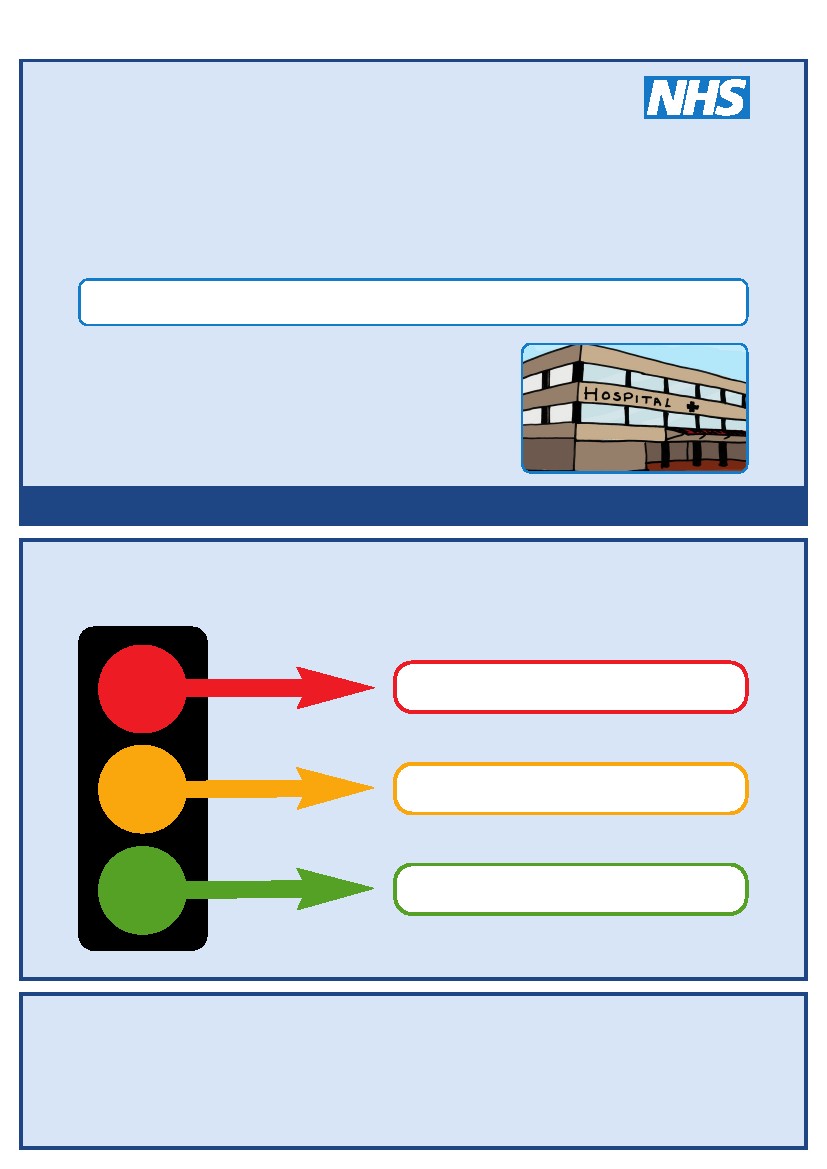 Hospital PassportFor people with learning disabilities coming into hospitalMy name is: If I have to go to hospital this book needs togo with me, it gives hospital staff importantinformation about me.It needs to hang on the end of my bed and acopy should be put in my notes.This passport belongs to me. Please return it when I am discharged.Nursing and medical staff please look at my passportbefore you do any interventions with me.Things you must know about meThings that are important to meMy likes and dislikesEpsom and St Helier University Hospitals NHS TrustKingston Hospital NHS TrustMayday Healthcare NHS TrustSt George’s Healthcare NHS TrustFoundation of Nursing StudiesCroydon Community Learning Disability TeamKingston Community Learning Disability TeamMerton Team for People with Learning DisabilitiesRichmond Specialist Healthcare Team (Learning Disabilities)Sutton Learning Disabilities TeamWandsworth Community Learning Disability TeamThings you must know about me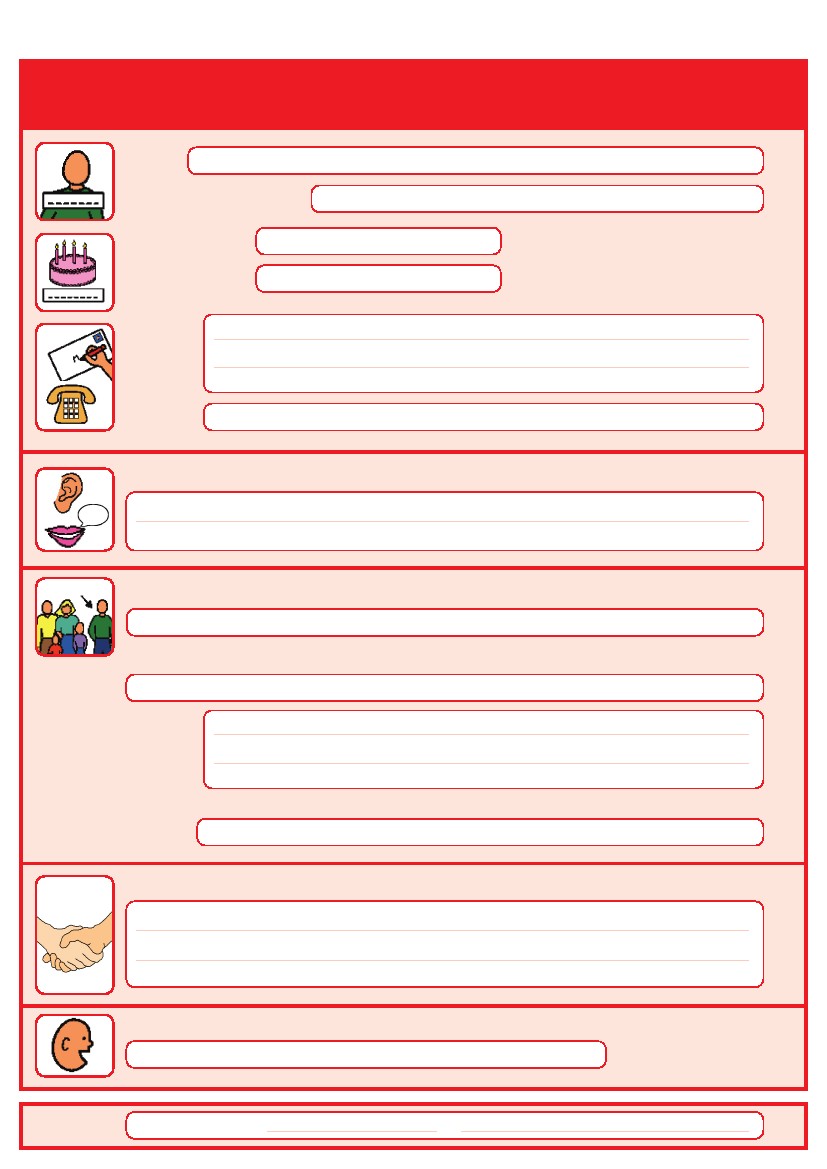 Name:     Likes to be known as:NHS number:Date of Birth:Address:Tel No:How I communicate/What language I speak:Family contact person, carer or other support:Relationship e.g. Mum, Dad, Home Manager, Support Worker:Address:Tel No:My support needs and who gives me the most support:My carer speaks:Date completedby1Things you must know about me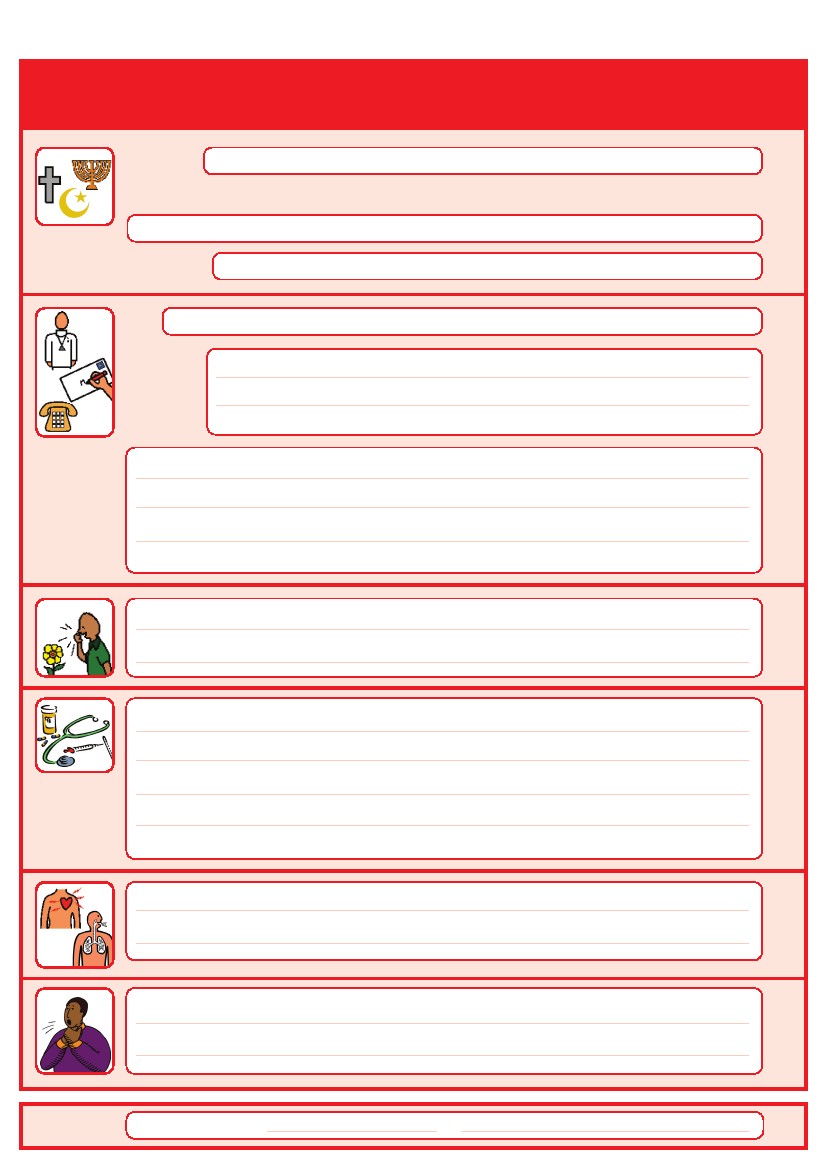 Religion:Religious/Spiritual needs:Ethnicity:GP:Address:Tel No:Other services/professionals involved with me:Allergies:Medical Interventions – how to take my blood, give injections, BP etc.HeartBreathing problems:Risk of choking, Dysphagia (eating, drinking and swallowing):Date completedby2Things you must know about me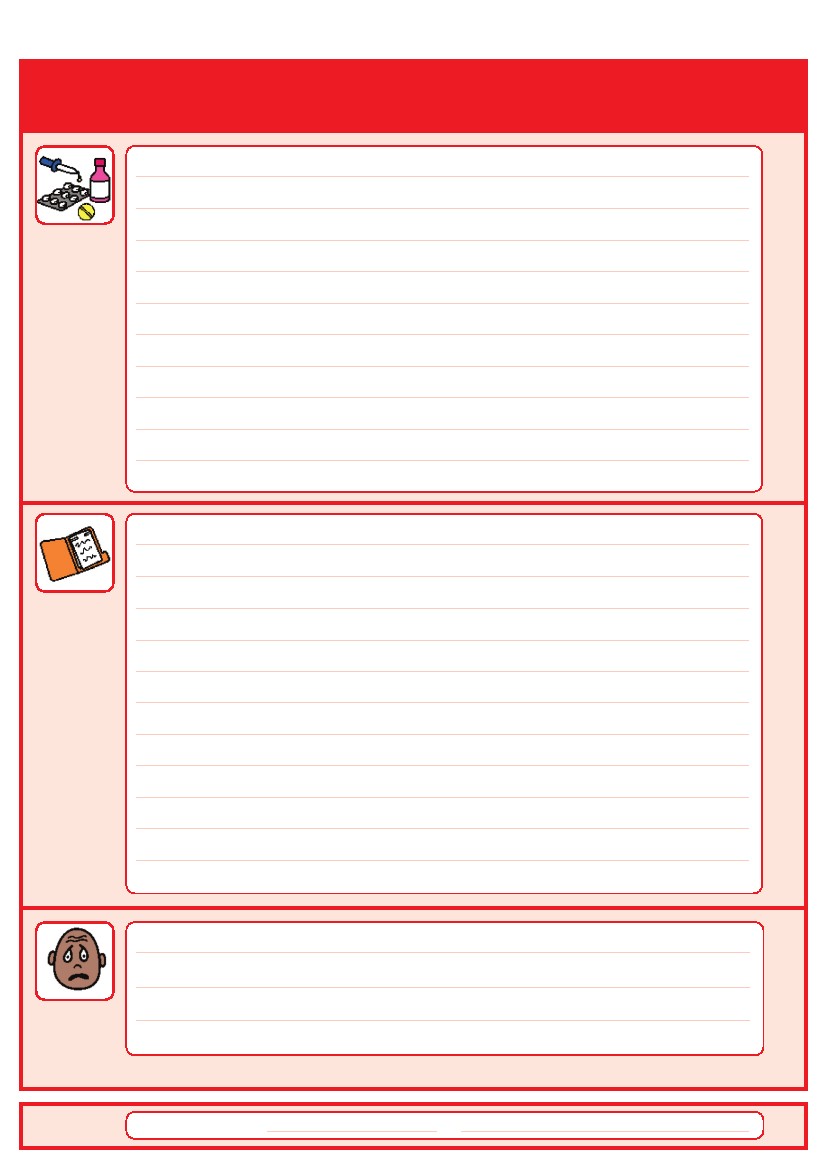 Current medication:My medical history and treatment plan:What to do if I am anxious:Date completedby3Things that are important to me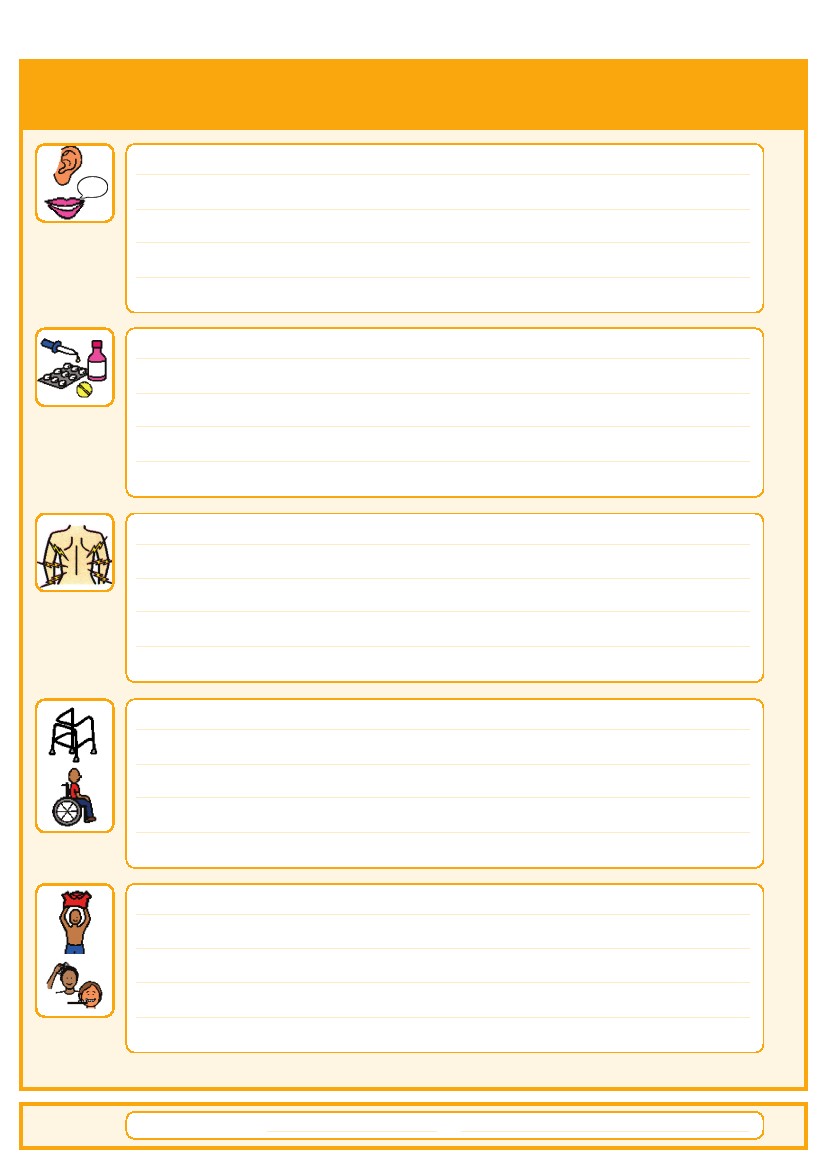 How to communicate with me:How I take medication: (whole tablets, crushed tablets, injections, syrup)How you know I am in pain:Moving around: (Posture in bed, walking aids)Personal care: (Dressing, washing, etc)Date completedby4Things that are important to me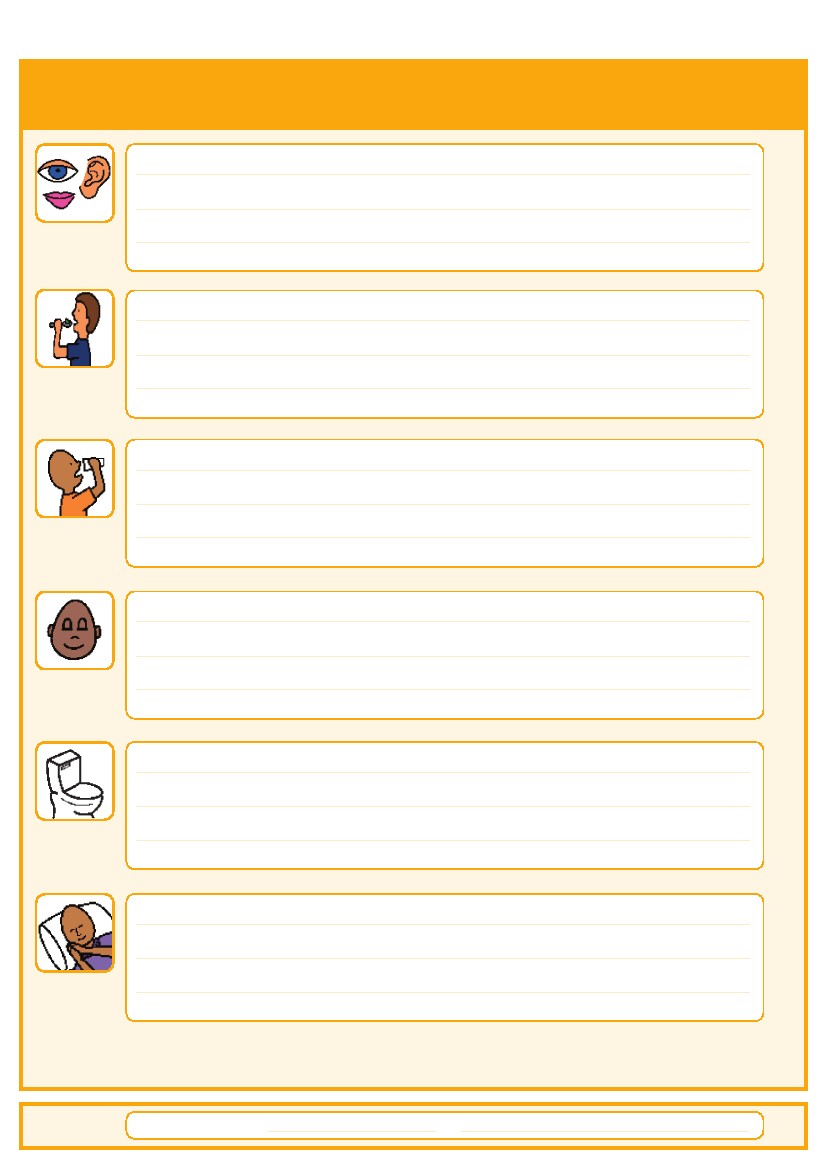 Seeing/Hearing: (Problems with sight or hearing)How I eat: (Food cut up, pureed, risk of choking, help with eating)How I drink: (Drink small amounts, thickened fluids)How I keep safe: (Bed rails, support with challenging behaviour)How I use the toilet: (Continence aids, help to get to toilet)Sleeping: (Sleep pattern/routine)Date completedby5My likes and dislikes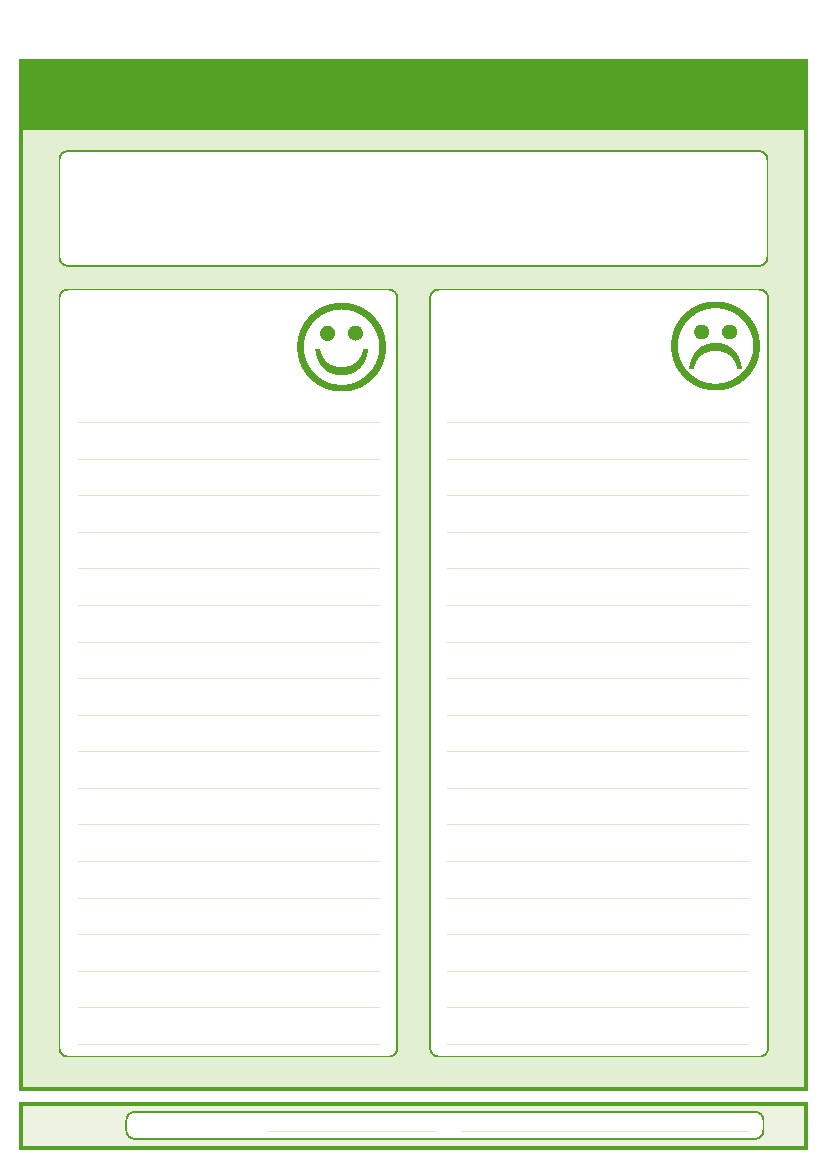 Likes: for example - what makes me happy, things I like to doi.e. watching TV, reading, music, routines.Dislikes: for example - don’t shout, food I don’t like, physical touch.Things I likePlease do this:Things I don’t like Don’t do this:Date completedby6                       Notes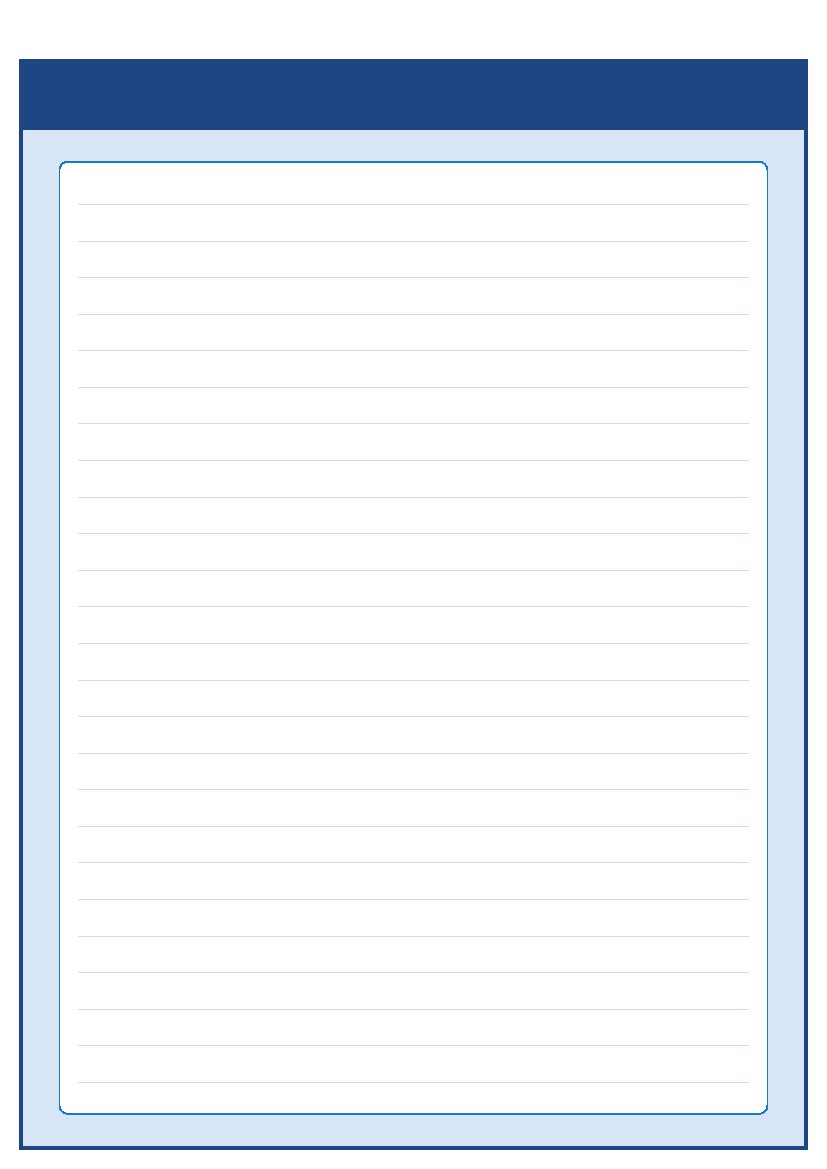 7